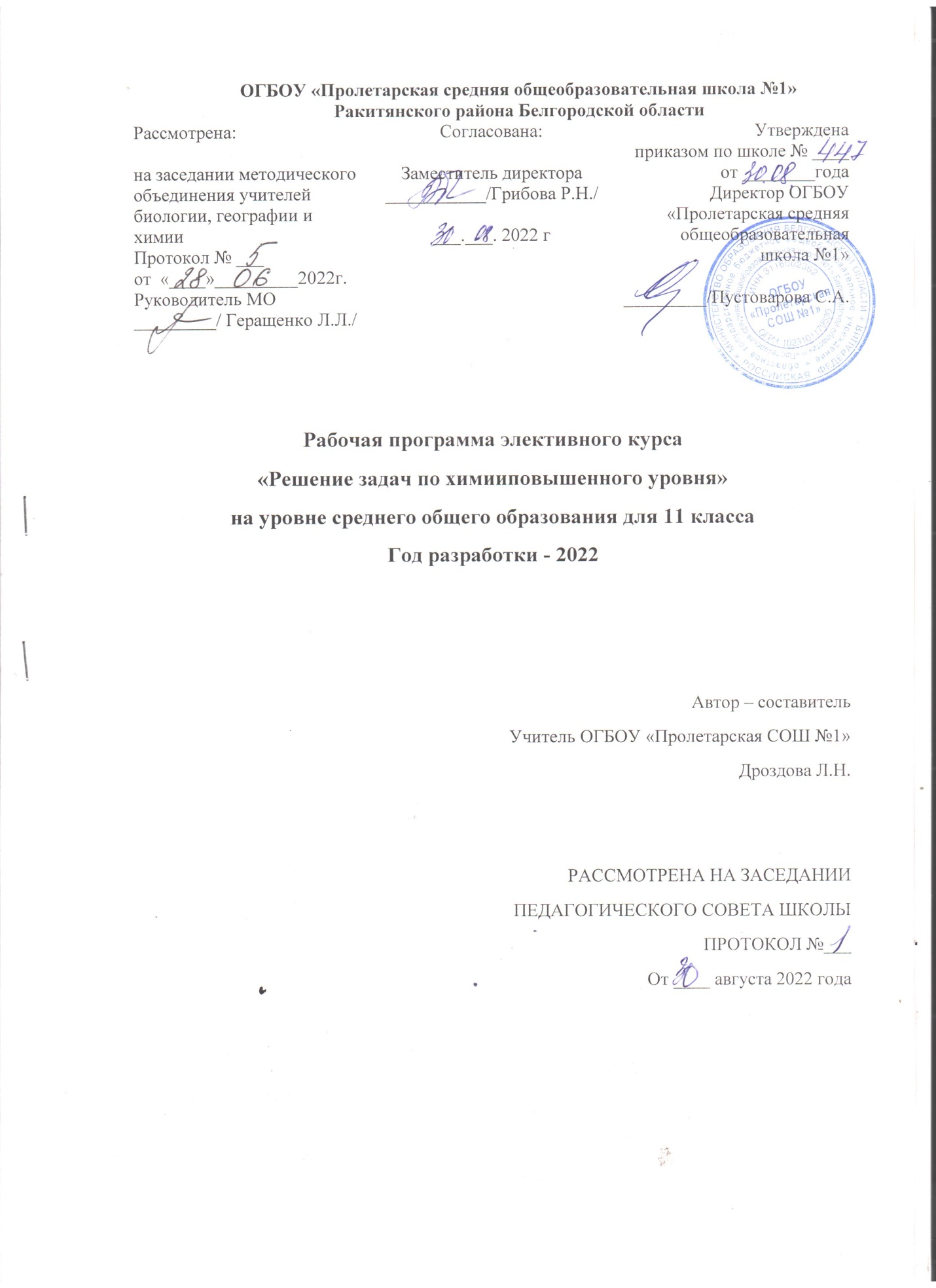 Требования к уровню подготовки обучающихсяПосле изучения данного элективного курса учащиеся должны знать: формулы для расчѐта основных химических величин,понятия (количество вещества, плотность, относительная плот¬ность, масса, объѐм, число структурных единиц, массовая доля), их единицы измерения, молярную массу, объѐм молярной доли вещества, современную международную номенклатуру органи¬ческих и неорганических веществ.Учащиеся должны уметь проводить расчѐты:по формулам, используя количественные отношения; по нескольким химическим уравнениям;по термохимическим уравнениям; связанные с концентрацией веществ;по выходу продукта реакции от теоретически возможного;по химическим уравнениям, если одно из реагирующих веществ взято в избытке; по уравнениям реакций с использованием растворов с определѐнной концентрацией растворѐнного вещества;расставлять коэффициенты в уравнениях окислительно-восстановительных реакций. Формы отчетности.Конкурс числа решенных задач.Составление сборников авторских задач учащихся по разделу, теме. Составление творческих расчетных задач по различным темам («Медицина»,«Экология» и т.п.)Содержание программы.Тема 1. Вычисления по уравнениям реакций (14 часов)Расчѐт количества вещества, массы продукта реакции, если исходное вещество дано с примесями, расчѐт массы исходного вещества, соединяющего примеси, по продуктам реакцииЗадачи на избыток-недостатокРасчѐт продукта реакции, веществ, содержащихся в растворах после реакции, если одно из реагирующих веществ дано в избыткеРасчѐты массовой доли выхода продукта реакцииТема 2. Вычисления по термохимическим уравнениям реакций (4 часа) Термохимические уравнения реакций. Расчѐты по термохимическим уравнениям. Тепловой эффект реакции. Энтальпия.Тема 3. Окислительно-восстановительные реакции (4 часа)Окислитель, восстановитель, процессы окисления и восстановления. Составление уравнений окислительно-восстановительных реакций. Расчѐты по уравнениям окислительно-восстановительных реакций.Тема 4. Решение заданий ЕГЭ. (12 часов)ТЕМАТИЧЕСКОЕ ПЛАНИРОВАНИЕ УМК: Авторская программа и Методическое пособие авторов П. И. Беспалова и М.В. Дорофеева «Реализация образовательных программ естественнонаучной и технологической направленностей по химии с использованием оборудования центра «Точка роста»Пузаков С. А. Пособие по химии для поступающих в вузы. Вопросы, упражнения, задачи. Образцы экзаменационных билетов: Учебное пособие. — М.: Высшая школа, 2004.Учебно-тематический план.ЛитератураПузаков С. А. Пособие по химии для поступающих в вузы. Вопросы, упражнения, задачи. Образцы экзаменационных билетов: Учебное пособие. — М.: Высшая школа, 2004.Свитанько И. В. Нестандартные задачи по химии. - М.: Вентана-Граф, 1994.Хомченко Г. П., Хомченко И. Г. Задачи по химии (для поступающих в вузы). — М.: Высшая школа, 1994.Адамович Т. П. Сборник упражнений и усложненных задач с решениями по химии.- Минею Вышэйшаяшк., 1973.Вольеров Г. Б. Олимпиады юных химиков в Польской Народной Республике // Химия и жизнь. - 1966. - № 3.Глинка Н. Л. Задачи и упражнения по общей химии: Учеб. пособие для вузов. - Л.: Химия, 1985.Глинка Н. Л. Общая химия: Учеб. пособие для вузов. - Л.: Химия, 1985.Кузъменко Н. Е., Еремин В. В., Попков В. А. Химия: для школьников старших классов и поступающих в вузы: Учеб. пособие. - М.: Дрофа, 1995.№Название темы.Кол-во часов1Вычисления по уравнениям реакций142.Вычисления по термохимическим уравнениям реакций43.Окислительно-восстановительные реакции44.Решение заданий ЕГЭ второй части.12ИтогоИтого34